Gâteau roumain pomme-cannelle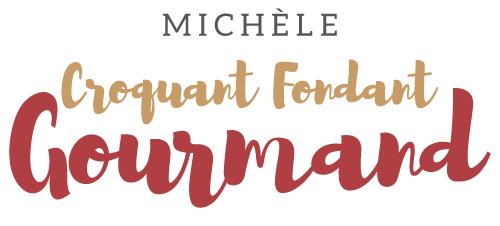  Pour 8 Croquants-Gourmands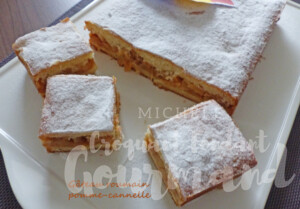 Les pommes :
- 1,200 kg de pommes
- 25 g de beurre
- 25 g de cassonade
- 1 càc de cannelle en poudre Éplucher les pommes, retirer le cœur et les couper en dés.
Dans une poêle, faire fondre le beurre avec la cassonade.
Ajouter les pommes et les laisser cuire et caraméliser pendant environ 25 minutes
jusqu'à ce qu'elles soient tendres et que la préparation soit sèche.
Ajouter la cannelle, écraser au presse-purée ou à la fourchette
et laisser refroidir.Le gâteau :
- 90 g de sucre
- 2 œufs
- 70 g d'huile de tournesol
- 130 g de lait (ribot pour moi)
- 120 g de farine
- 6 g de levure chimique
- sucre glace pour le décor1 moule de 24 cm x 17 tapissé de papier cuisson ou beurré et fariné
Préchauffage du four à 180°C 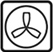 Mélanger au fouet le sucre et les œufs pour obtenir un mélange bien mousseux.
Ajouter l'huile, le lait et la farine mélangée à la levure.
Travailler au fouet pour obtenir une pâte homogène et lisse.
Étaler la moitié de la pâte dans le moule. Enfourner pour 10 minutes.
Répartir les pommes écrasées sur le fond de gâteau.
Verser le reste de pâte et bien égaliser la surface. Enfourner pour 30 minutes.
Laisser refroidir le gâteau avant de le démouler.
Le saupoudrer de sucre glace